5. ročník - Železnice ve fotografii v soutěži SŽDC 2016Daná společnost je správcem železniční infrastruktury, tematické zaměření je jasné: 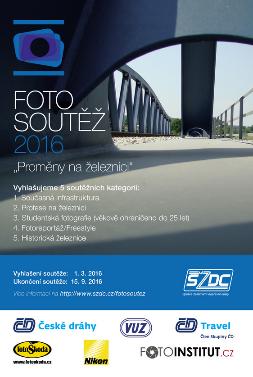 Svět železničního prostředí, železniční infrastruktura, modernizace… Hlavním tématem letošní soutěže jsou Proměny na železnici. Modernizaci, rekonstrukce, výstavba,nové koridory, nádraží, ale i zaměstnance na dráze. Železniční prostředí má svoje kouzlo nejen pro milovníky železnice.Do soutěže bylo posláno celkem 347 fotografií.Z naší školy do soutěže poslalo své fotografie celkem 16 studentů.Do finále postoupilo celkem 17 fotografií, které jsou v tomto dokumentu.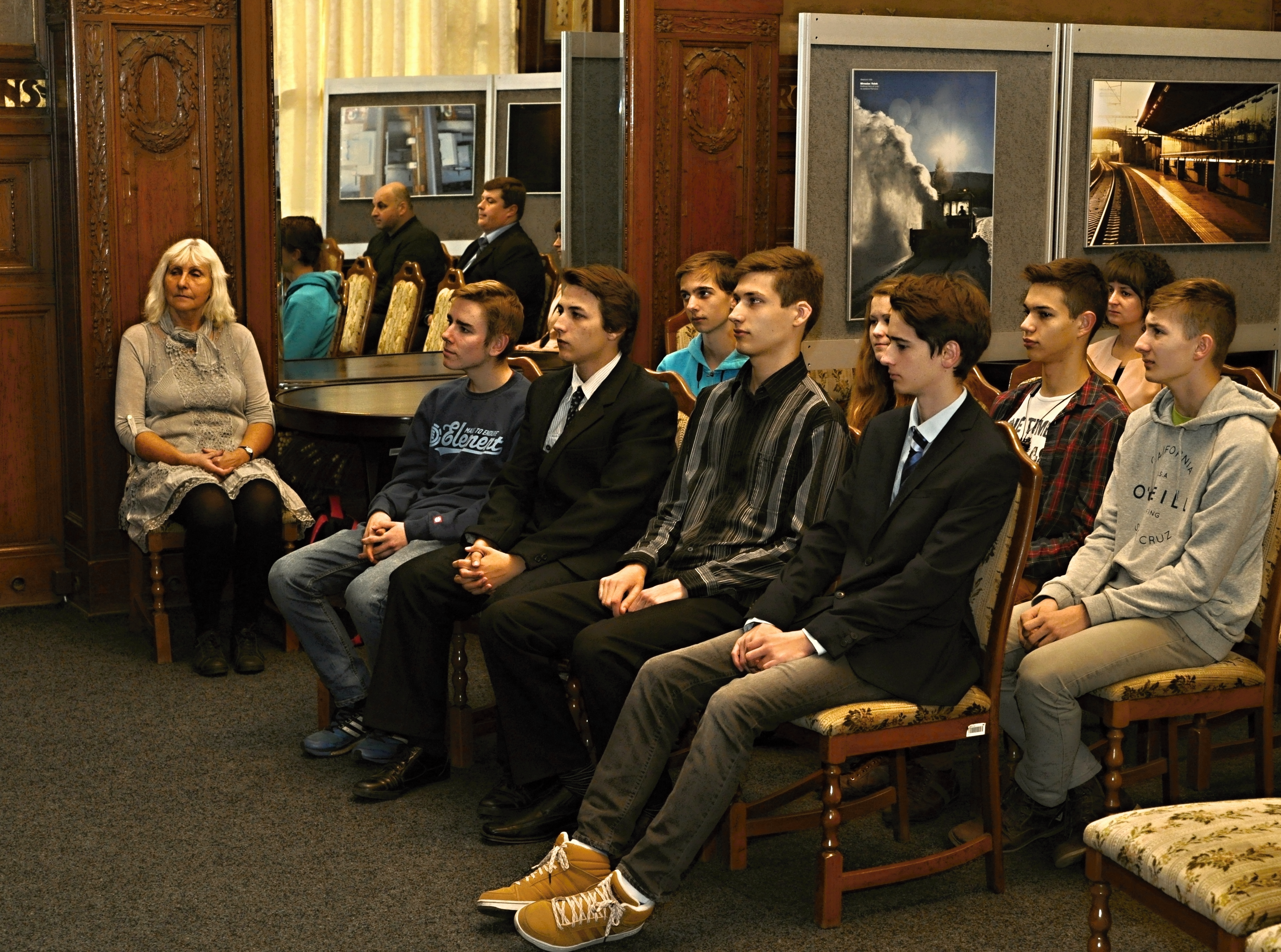 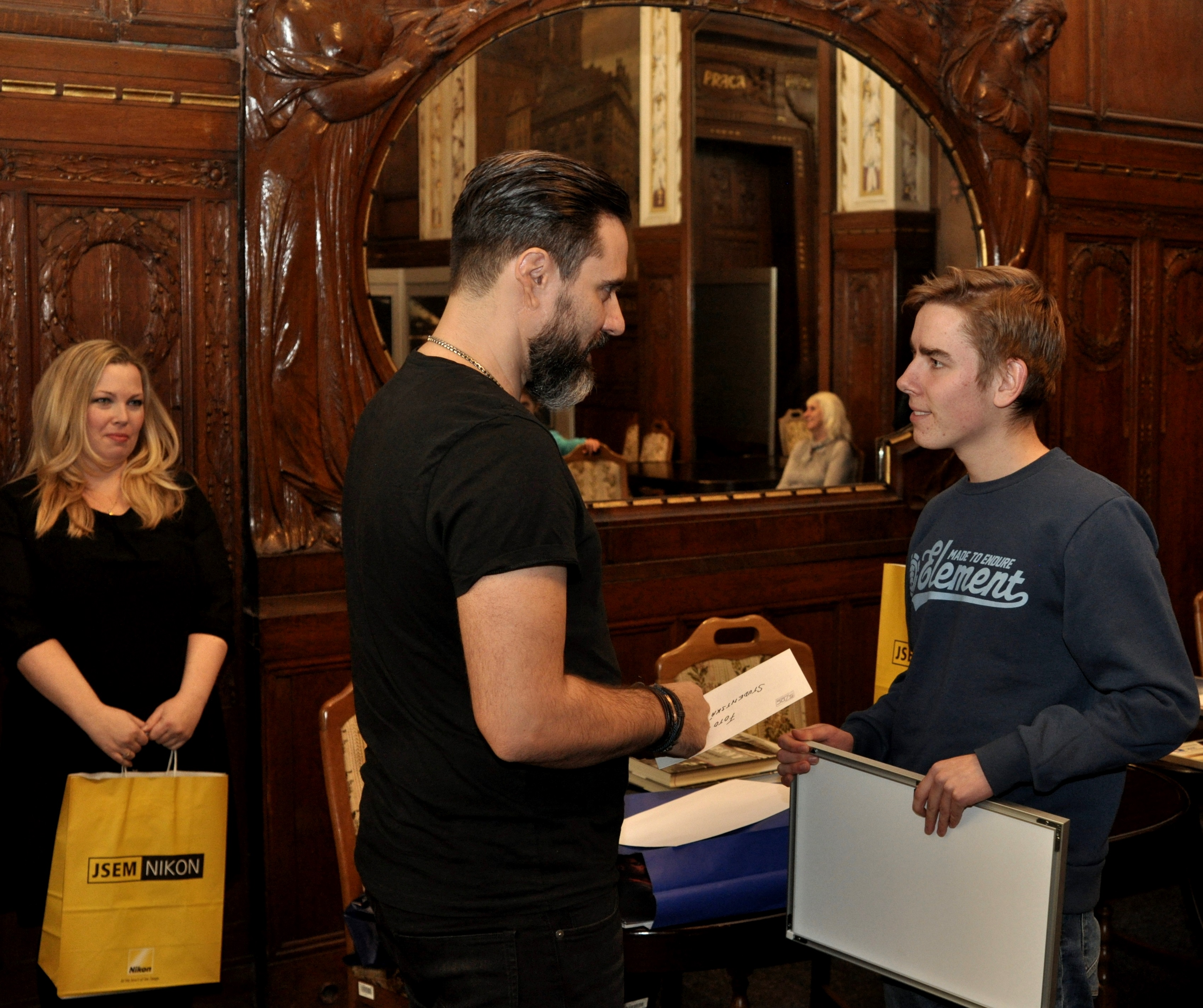 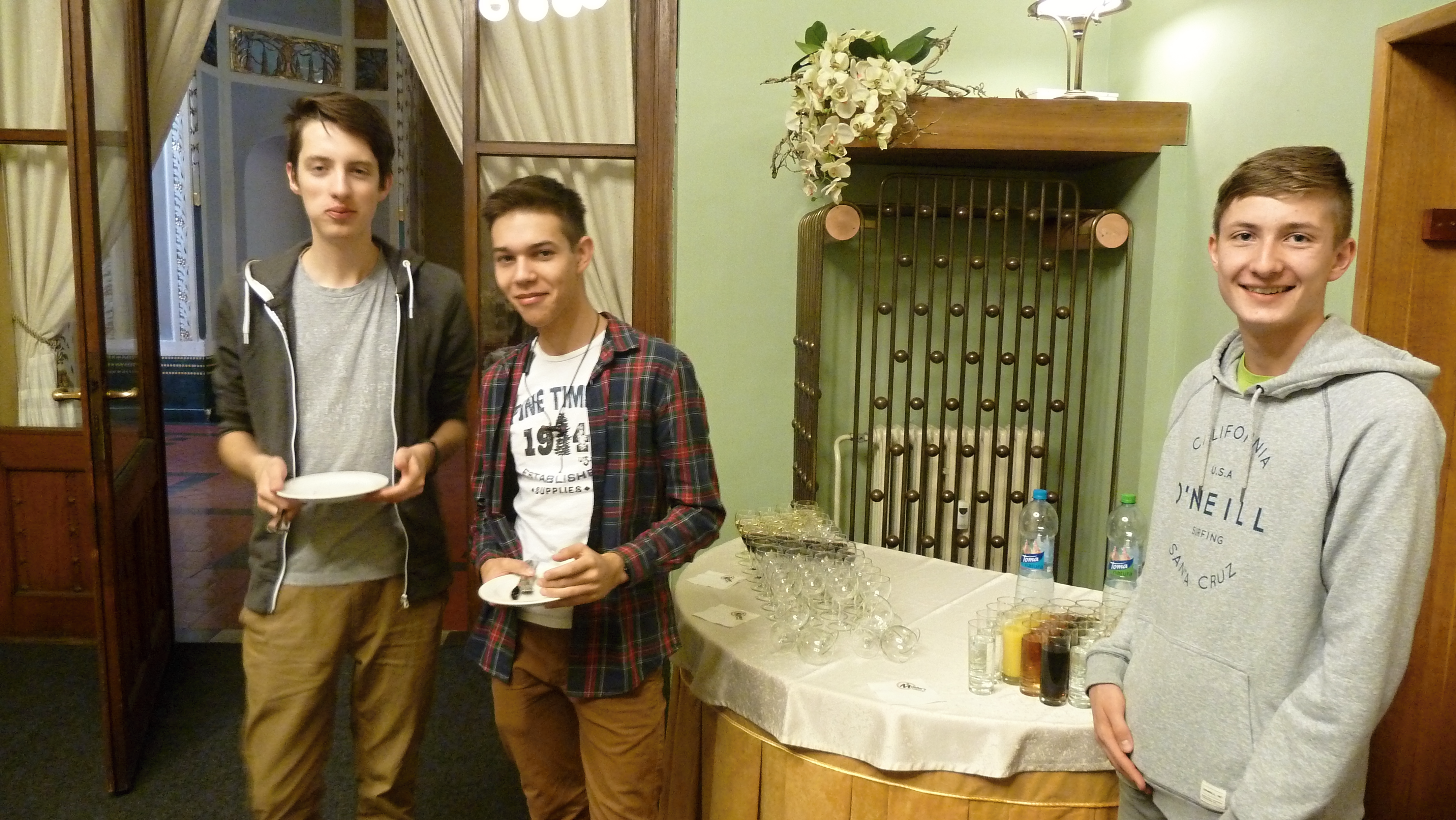 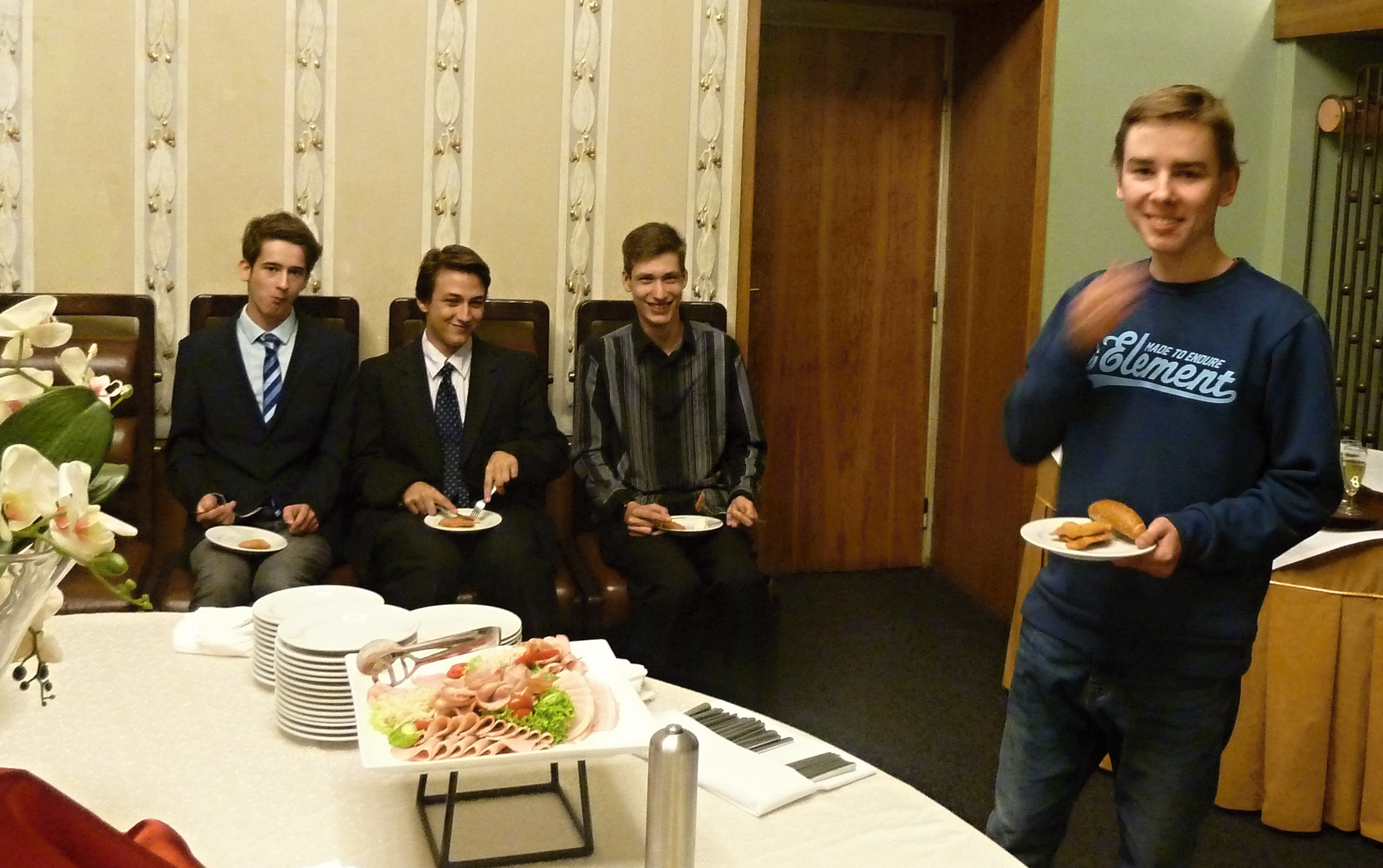 I studenti se mohli zúčastnit rautumísto ve Studentské kategorii získal:Filip Pískač – Ranní svítání na železnici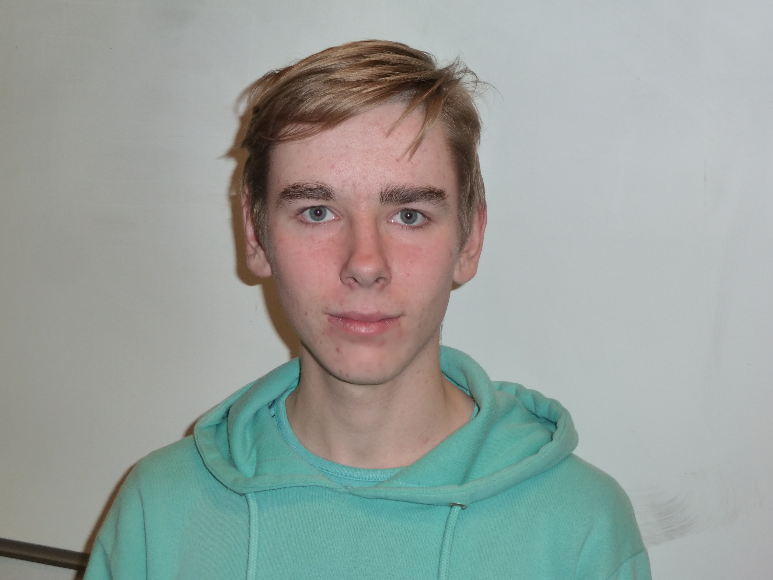 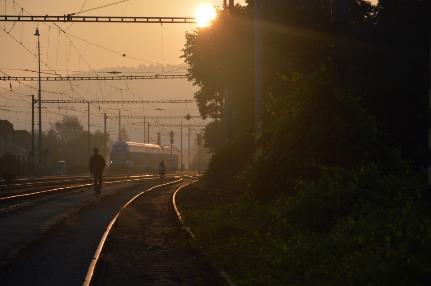 místo ve Studentské kategorii získal:Šimon Prečuch – Pohled strojvedoucího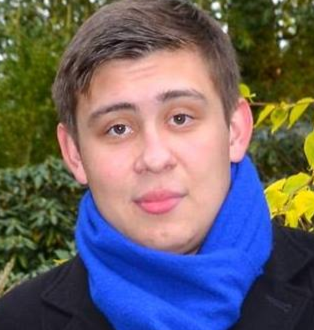 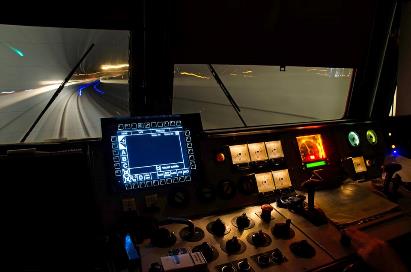 místo ve Studentské kategorii získal:Jan Walter - Cargo v Zadní Třebáni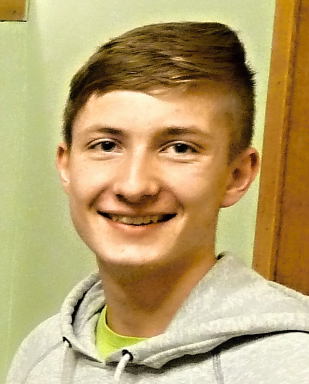 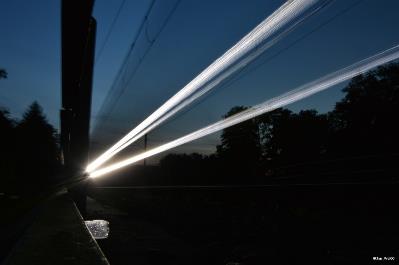 3. místo v kategorii Profese na železnici získal:Matěj Nevoral -  Mrzne až praští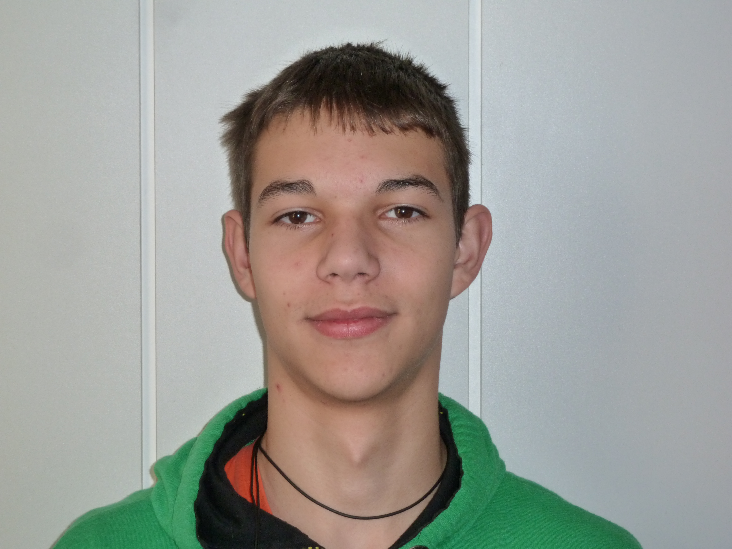 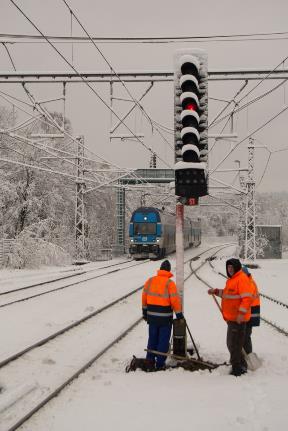 2. místo v kategorii Fotoreportáž – Freestyle získala:Lucie Kudláčková - Zbečno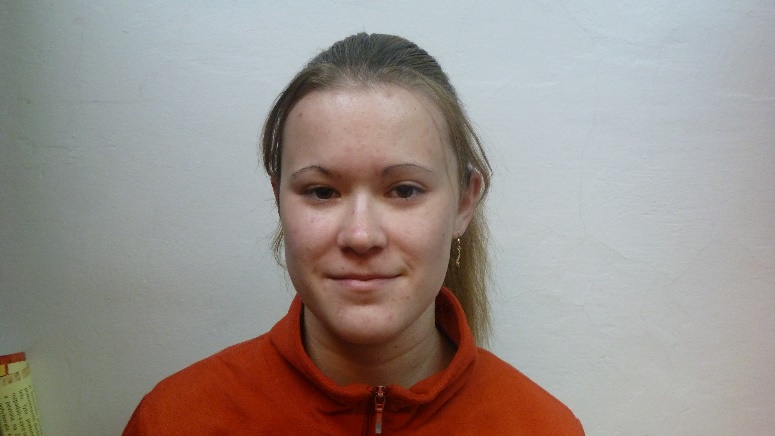 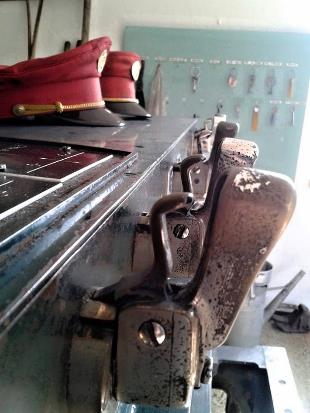 Z naší školy do soutěže poslalo své fotografie celkem 16 studentů.Současná infrastruktura (posláno 55 fotografií)Finálové kolo: vybráno 21 fotografií, z naší školy 0 fotografií)Profese na železnici (posláno 82 fotografií)Finálové kolo: vybráno 12 fotografií, z toho studenti naší školy 2 fotografieStudentská kategorie (celkem posláno 145 fotografií)Finálové kolo: vybráno 16 fotografií, z toho studenti naší školy 14 fotografiíPetr Kohlíček – Podvečerní Kralupy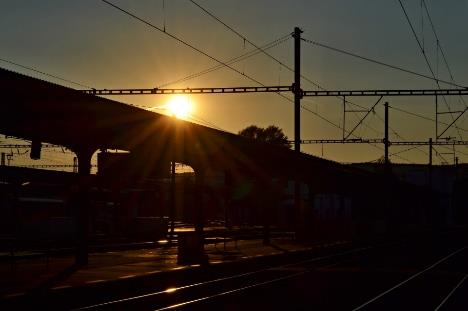 Lucie Kudláčková - Odjezdové návěstidlo L5 v žst. Zadní Třebaň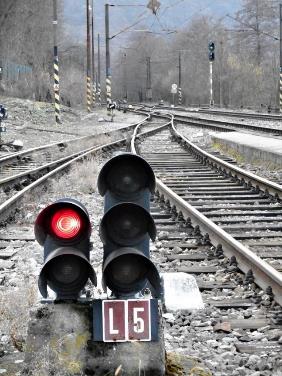 Lucie Kudláčková - Západ slunce na lokální trati S76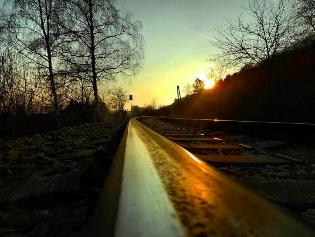 Petr Nejedlý - Se-101 - Praha Libeň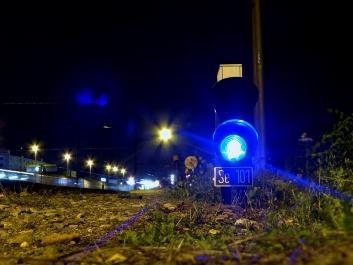 Petr Nejedlý – Výměna S1 - Praha-Libeň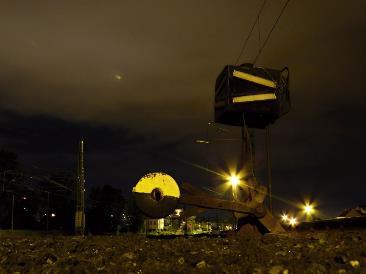 Š;;imon Prečuch – Hl. nádraží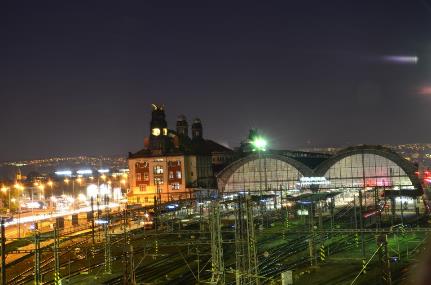 Šimon Prečuch – Zajímavé zátiší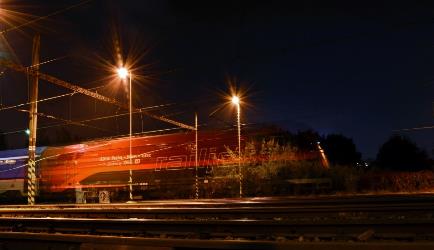 Adam Ritschel – OP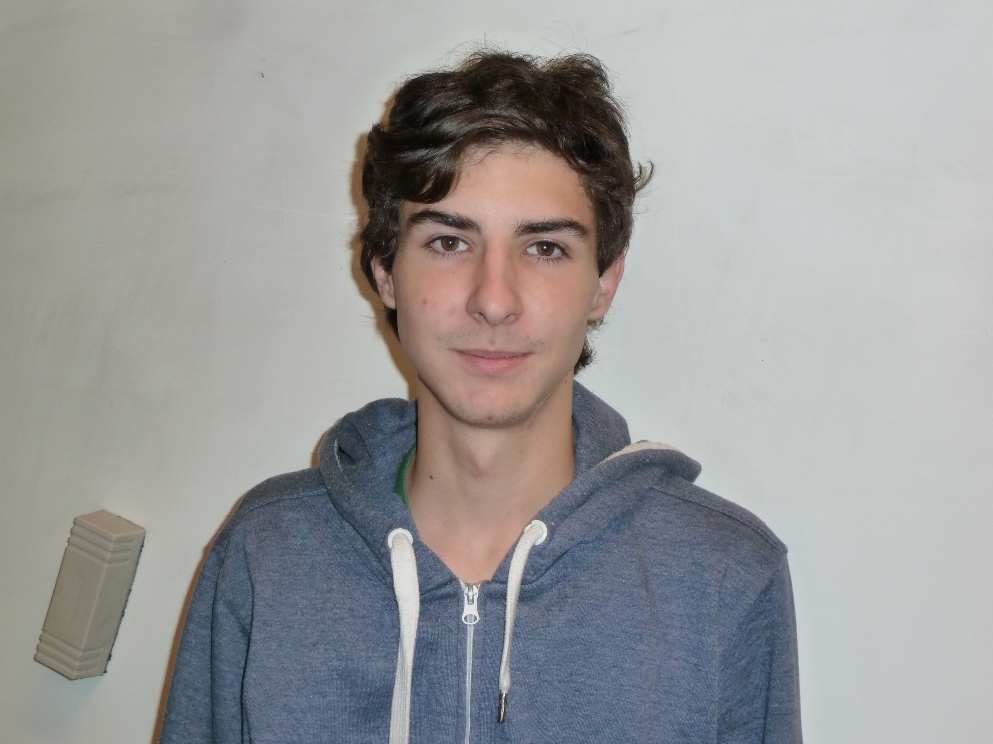 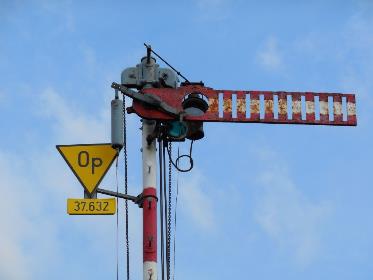 Filip Lebeda – Odjezd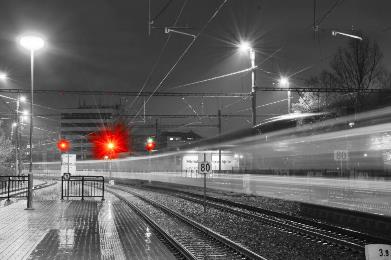 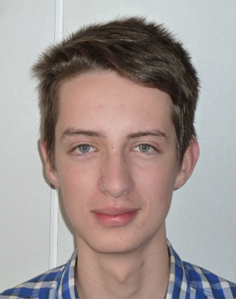 Jaroslav Chlumecký – Trojský most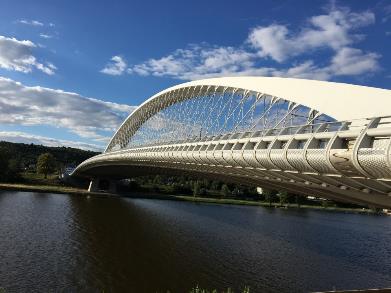 Michal Valter – Noc ve stanici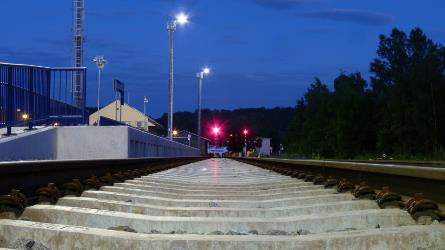 Fotoreportáž – Freestyle (posláno 65 fotografií)Finálové kolo: vybráno 12 fotografií, z toho studenti naší školy 2 fotografieLucie Kudláčková- Jeneč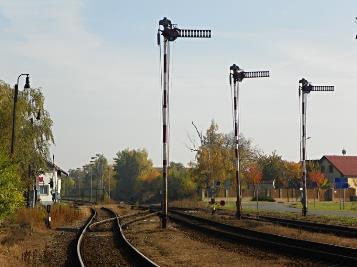 